Diesen Text als docx-Datei herunterladen: http://www.schwaebischer-heimatbund.de/presse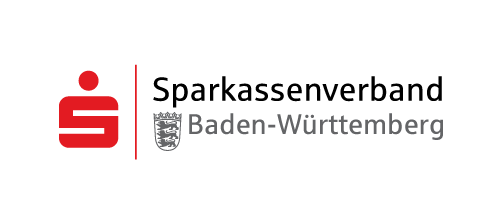 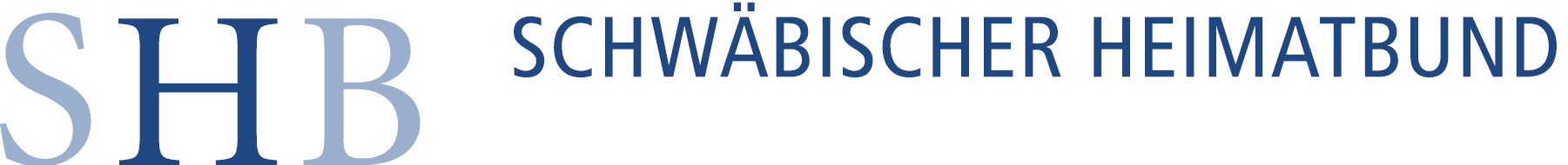 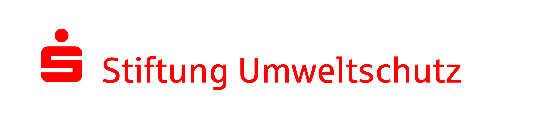 Pressemitteilung 	 17.1.2023Ausschreibung Kulturlandschaftspreis 2023Schwäbischer Heimatbund und Sparkassen belohnen 
Pflege und Entwicklung von KulturlandschaftenPrivatpersonen, Vereine und Initiativen, die sich in Württemberg vorbildlich um den Erhalt traditioneller Landschaftsformen kümmern, können sich um den Kulturlandschaftspreis 2023 bewerben. Einsendungen sind bis zum 30. April möglich.„Kulturlandschaften sind ein wichtiger Teil der Kulturgeschichte unseres Landes in all ihrer Vielfalt. Sie sind Zeichen für den bewussten und nachhaltigen Umgang mit den Ressourcen. Sie stiften Identität und sind Teil unserer Heimat. Jeder, der sich um ihren Erhalt sorgt, ist Vorbild und verdient öffentliche Anerkennung“, erläutert Dr. Bernd Langner, Geschäftsführer des Schwäbischen Heimatbundes, die Intention des mit über 10.000 Euro dotierten Preises. Besonderes Augenmerk richtet die Jury auf die Verbindung traditioneller Bewirtschaftungsformen mit innovativen Ideen, zum Beispiel zur Vermarktung der Produkte und zur Öffentlichkeitsarbeit. Im Fokus stehen aber auch Streuobstwiesen, Weinberge in Steillagen oder beweidete Wacholderheiden.Der mittlerweile traditionelle Jugend-Kulturlandschaftspreis ist einer der Hauptpreise, die mit jeweils 1.500 Euro dotiert sind. Das Preisgeld stellen der Sparkassenverband Baden-Württemberg sowie die Sparkassenstiftung Umweltschutz zur Verfügung. Der seit 1991 vergebene Kulturlandschaftspreis zeichnet Privatleute, Vereine und ehrenamtliche Initiativen aus, die sich seit mindestens drei Jahren engagieren. Bewerben können sich Teilnehmer aus dem Vereinsgebiet des Schwäbischen Heimatbundes, also den ehemals württembergischen oder hohenzollerischen Teilen des Landes. Ein zusätzlicher Sonderpreis Kleindenkmale würdigt die Dokumentation, Sicherung und Restaurierung von Kleindenkmalen. Dazu können Gedenksteine, steinerne Ruhebänke, Feld- und Wegekreuze, Bachbrücken, Trockenmauern sowie Wegweiser oder Feldunterstände gehören. Preiswürdig kann auch die inhaltliche Aufbereitung in Gestalt eines Buches sein.Annahmeschluss für ausschließlich schriftliche Bewerbungen im Format DIN A4 ist der 30. April 2023. Kostenlose Broschüren mit den Teilnahmebedingungen sind unter www.kulturlandschaftspreis.de, beim Schwäbischen Heimatbund in Stuttgart sowie bei allen württembergischen Sparkassen erhältlich. Die Verleihung findet im Herbst 2023 im Rahmen einer öffentlichen Veranstaltung statt.